Lesson 33:  From Equations to Inequalities Student OutcomesStudents understand that an inequality with numerical expressions is either true or false.  It is true if the numbers calculated on each side of the inequality sign result in a correct statement and is false otherwise.Students understand solving an inequality is answering the question of which values from a specified set, if any, make the inequality true.ClassworkExample 1 (8 minutes)Students will review their work from Lesson 23 and use this throughout the lesson.Example 1 What value(s) does the variable have to represent for the equation or inequality to result in a true number sentence?  What value(s) does the variable have to represent for the equation or inequality to result in a false number sentence? The number sentence is true when  is .  The sentence is false when  is any number other than . The number sentence is true when  is any number greater than .  The sentence is false when  is  or any number less than .The number sentence is true when  is  or any number greater than .  The sentence is false when  is a number less than .The number sentence is true when  is .  The number sentence is false when  is any number other than .The number sentence is true when  is any number less than .  The number sentence is false when  is  or any number greater than .The number sentence is true when  is  or any number less than .  The number sentence is false when  is any number greater than .Example 2 (12 minutes)Students move from naming the values that make the sentence true or false to using a set of numbers and determining whether or not the numbers in the set make the equation or inequality true or false.Example 2 Which of the following number(s), if any, make the equation or inequality true: ? or How does the answer to part (a) compare to the answer to part (b)?In part (a),  is the only number that will result in a true number sentence.  But in part (b), any number in the set that is less than  will make the number sentence true.None of the numbers in the set will result in a true number sentence. Is there a number that we could include in the set so that part (c) will have a solution?Yes, the number  will make the equation in part (c) true. Would  be part of the solution set in part (d)?No, the  would not make part (d) a true number sentence because  is not greater than .How could we change part (d) so that  would be part of the solution?Answers will vary; If the  was changed to a , we could include  in the solution set.None of the numbers in the set will result in a true number sentence.None of the numbers in the set will result in a true number sentence.Which whole numbers, if any, make the inequality in part (f) true?Answers will vary;  and any number greater than  will make the number sentence true.Exercises 1–8 (16 minutes) Students will practice either individually or in pairs.Exercises 1–8Choose the number(s), if any, that make the equation or inequality true from the following set of numbers:  . or  or There is no solution in the set.There is no solution in the set.There is no solution in the set.Closing (3 minutes)In some of the equations and inequalities we worked within this lesson none of the numbers in the given set were solutions.  What does this mean?  Are there numbers that will make the number sentences true that are not in the set?None of the numbers in the set resulted in a true number sentence.  However, there are numbers that could make the number sentence true.  For example, in Exercise 5,  would make a true number sentence but was not included in the given set of numbers.Is it possible for every number in a set to result in a true number sentence?Yes, it is possible.  For example, if the inequality says  and all the numbers in the set are greater than , then all the numbers in the set will result in a true number sentence.Consider the equation  and the inequality .  How does the solution to the equation help you determine the solution set to the inequality?In the equation ,  will result in a true number sentence.  In the inequality, we want  to be a value less than .  So, the numbers that will make it true must be less than .Exit Ticket (6 minutes)Name                 							         		Date              		         Lesson 33:  From Equations to InequalitiesExit TicketChoose the number(s), if any, that make the equation or inequality true from the following set of numbers:  .Exit Ticket Sample Solutions
Choose the number(s), if any, that make the equation or inequality true from the following set of numbers:  . or There is no number in the set that will make this equation true.Problem Set Sample Solutions
Choose the number(s), if any, that make the equation or inequality true from the following set of numbers:  . or  or There is no number in the set that will make this equation true.There is no number in the set that will make this inequality true. or 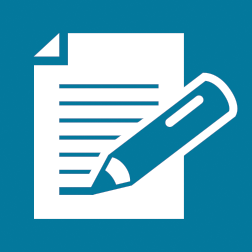 